Приложение 4 к протокольному решению Межведомственной комиссии по организации  отдыха, оздоровления и занятости детей Березовского района от 13.03.2019 № 1 УтверждаюЗаместитель главы Березовского района, председатель межведомственной комиссии И.В. Чечёткина 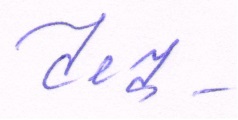 Порядок информирования о  чрезвычайных ситуациях (происшествиях), несчастных случаях и внештатных ситуациях с детьми в период их пребывания в организациях отдыха и оздоровления на территории Березовского района Ханты-Мансийского автономного округа-Югры и за его пределамиОсновные понятияЧрезвычайная ситуация (происшествие) – это обстановка, сложившаяся на определенной территории или акватории в результате аварии, опасного природного явления, катастрофы, стихийного или иного бедствия, которая может повлечь или повлекла за собой человеческие жертвы, ущерб здоровью людей или окружающей природной среде, значительные материальные потери и нарушение условий жизнедеятельности людей.Несчастный случай это – непредвиденное событие, неожиданное стечение обстоятельств, повлёкшее телесное повреждение или смерть.Внештатная ситуация – ситуация (событие, происшествие), не попадающая под критерии чрезвычайной ситуации, несчастного случая, но которая может вызвать угрозу жизни и здоровья детей, нарушить условия жизнедеятельности лагеря, вызвать широкий общественный резонанс.Порядок информирования2.1. Рекомендовать исполнителям мероприятий по организации и обеспечению отдыха и оздоровления детей: Комитету образования администрации Березовского района, Отделу опеки и попечительства администрации Березовского района, муниципальному бюджетному учреждению «Спортивно-тренировочный центр «Виктория», муниципальному бюджетному образовательному учреждению дополнительного образования детей «Березовская детско-юношеская спортивная школа», Управлению социальной защиты населения по Березовскому району, организациям, обеспечивающим деятельность палаточных лагерей; ОМВД России по Березовскому району, Отделу надзорной деятельности и профилактической работы по Березовскому району, Территориальному отделу Управления Роспотребнадзора по Ханты-Мансийскому автономному округу – Югре в Белоярском районе и Березовском районе информировать согласно настоящему Порядку:председателя межведомственной комиссии по организации отдыха, оздоровления и занятости детей Березовского района – Чечёткину Ирину Викторовну;заместителей председателя межведомственной комиссии по организации отдыха, оздоровления и занятости детей Березовского района – Андронюк Лию Федоровну,  Дейнеко Вячеслава Алексеевича;секретаря межведомственной комиссии по организации отдыха, оздоровления и занятости детей Березовского района – Себурову Екатерину Юрьевну.   2.2.При возникновении чрезвычайной ситуации (происшествия), несчастного случая, внештатной ситуации (далее – случаи) с детьми в период их пребывания в организациях отдыха и оздоровления (далее также – лагерь) на территории Березовского района и за его пределами незамедлительно  (в течение 1 часа) после наступления случая исполнители мероприятий по организации и обеспечению отдыха и оздоровления детей доводят информацию до председателя, заместителей председателя и секретаря межведомственной комиссии по организации отдыха, оздоровления, занятости детей Березовского района:	- посредством смс-сообщения на контактный телефон председателя межведомственной комиссии по организации отдыха, оздоровления, занятости детей Березовского района Чечёткиной Ирины Викторовны– 89048843015; секретаря межведомственной комиссии по организации отдыха, оздоровления и занятости детей Березовского района Себуровой Екатерины Юрьевны 89048842107;         - в форме письма-сообщения (доклада) на электронную почту
 (в формате Word): ChechetkinaIV@berezovo.ru; AndronyukLF@berezovo.ru; DejnekoVA@berezovo.ru; SeburovaEYu@berezovo.ru.      	2.3.  СМС-сообщение, письмо-сообщение (доклад) должны содержать следующую информацию (в том числе о внештатной ситуации):	наименование организации отдыха детей и их оздоровления (если случай произошел за пределами Березовского района, то указать наименование организации отдыха и оздоровления детей, субъект Российской Федерации, где произошел случай);	время и место чрезвычайной ситуации, несчастного случая, внештатной ситуации;	краткую информацию о чрезвычайной ситуации, несчастном случае, внештатной ситуации;	информацию о проведенных оперативных мероприятиях по устранению причин и условий, способствующих возникновению ситуаций, а также принятых мерах по предупреждению данных фактов; 	Ф.И.О. ребенка, год рождения, место проживания, место учебы, информацию о состоянии ребенка на момент передачи сообщения (при несчастном случае или чрезвычайной ситуации с участием детей);  Ф.И.О., должность лица ответственного за предоставление информации.  	2.4. Одновременно секретарь межведомственной комиссии по организации отдыха, оздоровления и занятости детей информирует территориальные отделы надзорных органов автономного округа:ОМВД России по Березовскому району в случаях:-  безвестного исчезновения ребенка из лагеря;- отравления детей в лагере (двух и более) или групповое отравление со смертельным исходом;- нападения диких животных;- дорожно-транспортного происшествия с ребенком (детьми) с тяжкими последствиями;- попытки суицида и факта суицидального происшествия со смертельным исходом в лагере.2.4.2.  Территориальный отдел Управления Роспотребнадзора по Ханты-Мансийскому автономному округу–Югре в Белоярском районе и Березовском районе в случаях:- возникновения инфекционных заболеваний в организациях отдыха детей и их оздоровления;- аварийных ситуаций в работе систем водоснабжения, канализации, технологического и холодильного оборудования в организациях отдыха детей и их оздоровления;- иных выявленных нарушений санитарных правил, которые создают угрозу возникновения и распространения инфекционных заболеваний и массовых отравлений. 2.4.3. Отдел надзорной деятельности и профилактической работы по Березовскому району в случаях:- пожара на объекте или территории организации отдыха детей и их оздоровления;- травмы (гибели) ребенка в детском лагере при пожаре в результате воздействия опасных факторов пожара и (или) сопутствующих проявлений опасных факторов пожара;- травмы (гибели) ребенка на водном объекте в организации отдыха детей и их оздоровления;- происшествия с маломерным судном с участием детей (ребенка) в детском оздоровительном лагере. Председатель межведомственной комиссии по организации отдыха, оздоровления и занятости детей Березовского района осуществляет персональный контроль за обеспечением мер по урегулированию сложившейся ситуации до ее завершения.Секретарь межведомственной комиссии по организации отдыха, оздоровления и занятости детей Березовского района осуществляет информирование Межведомственной комиссии по организации отдыха, оздоровления и занятости детей Ханты-Мансийского автономного  округа – Югры в соответствии с Порядком информирования Межведомственной комиссии по организации отдыха, оздоровления, занятости детей Ханты-Мансийского автономного округа – Югры о чрезвычайных ситуациях с детьми в период их пребывания в организациях  отдыха и оздоровления на территории Ханты-Мансийского автономного округа – Югры и за его пределами, согласно приложению 2 к протокольному решению межведомственной комиссии по организации отдыха, оздоровления и занятости детей Ханты-Мансийского автономного округа-Югры № 1 от 28.02.2019. 